Załącznik nr 1.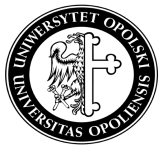 Protokół z analizy zgodności zagadnień egzaminacyjnych z efektami kształcenia dla przedmiotuLegenda:Punktacja ogólna:Opole, dnia ..................................................                                                                                .......................................................................(Data, podpis przeprowadzającego analizę)Załącznik nr 2Protokół z analizy wyników zaliczeń i egzaminów*Opole, data ..................................................Podpis przeprowadzającego analizę ……………………………………………*Niepotrzebne skreślić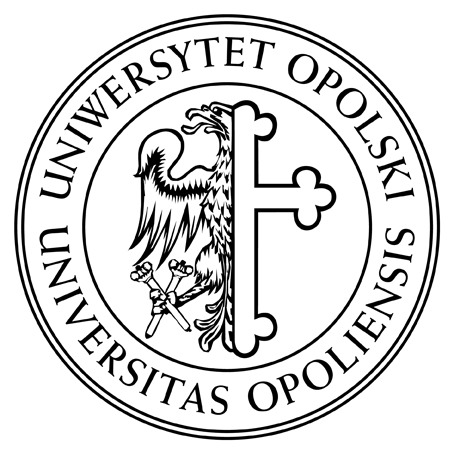 UCZELNIANA KSIĘGA  JAKOŚCI KSZTAŁCENIAUCZELNIANA KSIĘGA  JAKOŚCI KSZTAŁCENIAUCZELNIANA KSIĘGA  JAKOŚCI KSZTAŁCENIASymbolSDJK -O-U5PROCEDURA WERYFIKACJI OSIĄGANIA ZAKŁADANYCH EFEKTÓW KSZTAŁCENIA ORAZ OCENIANIA STUDENTÓW , DOKTORANTÓW I SŁUCHACZY STUDIÓW PODYPLOMOWYCHPROCEDURA WERYFIKACJI OSIĄGANIA ZAKŁADANYCH EFEKTÓW KSZTAŁCENIA ORAZ OCENIANIA STUDENTÓW , DOKTORANTÓW I SŁUCHACZY STUDIÓW PODYPLOMOWYCHPROCEDURA WERYFIKACJI OSIĄGANIA ZAKŁADANYCH EFEKTÓW KSZTAŁCENIA ORAZ OCENIANIA STUDENTÓW , DOKTORANTÓW I SŁUCHACZY STUDIÓW PODYPLOMOWYCHPROCEDURA WERYFIKACJI OSIĄGANIA ZAKŁADANYCH EFEKTÓW KSZTAŁCENIA ORAZ OCENIANIA STUDENTÓW , DOKTORANTÓW I SŁUCHACZY STUDIÓW PODYPLOMOWYCHWydanie 12014/2015Zmiana 0Strona 1/21.Cel i przedmiot procedury  Celem i przedmiotem procedury weryfikowania osiąganych efektów kształcenia oraz oceniania studentów, doktorantów i słuchaczy studiów podyplomowych jest określenie zasad i trybu oceny stopnia osiągania zakładanych efektów kształcenia w zakresie wiedzy, umiejętności i kompetencji społecznych oraz zasad oceniania studentów, doktorantów i słuchaczy studiów podyplomowych.  2. Zakres stosowania procedury Uniwersytet Opolski;  Procedura obejmuje  wszystkich nauczycieli akademickich prowadzących zajęcia dydaktyczne. Studentów studiów pierwszego, drugiego i trzeciego stopnia, słuchaczy studiów podyplomowych Weryfikacji  poddane zostaną  wszystkie kategorie obszarów: tj. wiedza, umiejętności i kompetencje społeczne.   3. Definicje 3.1. Efekty kształcenia – zasób wiedzy, umiejętności i kompetencji społecznych uzyskiwanych w procesie kształcenia w systemie studiów oraz studiów trzeciego stopnia. Odnoszą się one do tego, co student osiągnął, a nie jedynie do treści tego, co było nauczane. Efekty kształcenia może student nabyć w efekcie uczenia formalnego i pozaformalnego.3.2. Efekty uczenia się – zasób wiedzy, umiejętności i kompetencji społecznych uzyskiwanych w procesie uczenia się poza systemem studiów;3.3. Potwierdzenie efektów uczenia się – formalny proces weryfikacji posiadanych efektów uczenia się zorganizowanego instytucjonalnie poza systemem studiów oraz uczenia się niezorganizowanego instytucjonalnie, realizowanego w sposób i metodami zwiększającymi zasób wiedzy, umiejętności i kompetencji społecznych. 4. Odpowiedzialność 4.1. Osoba prowadząca zajęcia za przygotowanie karty przedmiotu - określenie przedmiotowych efektów kształcenia i metod weryfikowania  ich osiągnięcia 4.2. Promotor pracy dyplomowej 4.3. Recenzent pracy dyplomowej 4.4. Opiekun praktyk studenckich 4.5. Koordynator ECTS4.6. Wydziałowe Komisje ds. Doskonalenia Jakości Kształcenia4.7. Prodziekani ds. kształcenia i dydaktyki5. Sposób postępowania 5.1. Opracowanie karty przedmiotu według ogólnych zasad obowiązujących w tym zakresie zgodnie z KRK.5.2. Weryfikacja zakładanych efektów kształcenia realizowana jest w Uniwersytecie Opolskim poprzez: 5.2.1. ocenę karty przedmiotu i weryfikację zakładanych przedmiotowych efektów kształcenia w zakresie wiedzy, umiejętności i kompetencji społecznych , Prowadzący określa efekty szczegółowe i formę ich weryfikacji, a następnie umieszcza je w karcie przedmiotu.  Stopień nasycenia efektów kierunkowych realizowanych w ramach danego przedmiotu uzyskuje się z matrycy macierzy pokrycia efektów. Pełne nasycenie efektu kierunkowego oznacza, że student osiągnął zaplanowany efekt końcowy. Osiągniecie wszystkich efektów kierunkowych oznacza osiągnięcie zamierzonej sylwetki absolwenta.    5.2.2. proces dyplomowania - poprzez prace dyplomowe weryfikuje się zakładane efekty kształcenia. Oceniane są przez promotora i recenzenta (regulamin dyplomowania na poszczególnych wydziałach oraz procedura dyplomowania).5.2. 3. praktyki studenckie i staże - efekty kształcenia uzyskiwane przez praktyki studenckie są dopełnieniem koncepcji kształcenia. Weryfikacja efektów następuje zgodnie z regulaminem praktyk w Uniwersytecie Opolskim  oraz procedurą odbywania i dokumentowania praktyk studenckich.5.2. 4. wymianę międzynarodową studentów - uzyskiwanie informacji od studentów dotyczącej posiadanej wiedzy, umiejętności i kompetencji społecznych w kontekście pobytu w uczelni partnerskiej, 5.2.5. osiągnięcia kół naukowych - informacja zwrotna poprzez uzyskiwane recenzje zewnętrzne (publikacje naukowe, wystąpienia na konferencjach, przyznane stypendium Rektora i Ministra), 5.2.6. badanie losów absolwentów - poprzez uzyskiwanie informacji zwrotnych z zakresu uzyskanej wiedzy, umiejętności i kompetencji społecznych i ich przydatności na rynku pracy, 5.2.7. badanie opinii pracodawców - opiniowanie przez pracodawców programów kształcenia, w tym zakładanych efektów kształcenia i metod ich weryfikowania, szczególnie dotyczących kształcenia praktycznego.  5.3.  Podstawą oceny studentów, doktorantów i słuchaczy studiów podyplomowych są:5.3.1. prace etapowe - realizowane przez studenta w trakcie studiów: kolokwia, sprawdziany, prace zaliczeniowe, referaty, prezentacje, case studies, projekty; w przypadku kierunków artystycznych: prezentacje muzyczne, plastyczne (zgodnie z zapisem w kartach przedmiotu). 5.3.2. egzaminy z przedmiotu/modułu. Pytania przygotowane do egzaminu nie powinny wychodzić poza treści zawarte w karcie przedmiotu/modułu. Student ma prawo do uzasadnienia przez prowadzącego otrzymanej na egzaminie oceny.5.3.3. Forma egzaminu: ustna, pisemna, testowa lub praktyczna określana jest przez prowadzącego wykład i zapisana w karcie przedmiotu.a) egzamin ustny powinien być przeprowadzany w obecności innych studentów lub pracowników; student przystępujący do egzaminu powinien posiadać indeks i kartę indywidualnych osiągnięć studenta w celu sprawdzenia czy został dopuszczony do sesji egzaminacyjnej;b) egzamin pisemny może być organizowany w formie testowej lub opisowej. Student przystępujący do egzaminu powinien posiadać indeks i kartę osiągnięć studenta w celu sprawdzenia czy został dopuszczony do sesji egzaminacyjnej.5.3.4.Egzamin przeprowadza się w sali dydaktycznej, w której jest możliwe właściwe rozlokowanie studentów, zapewniające komfort pracy i jej samodzielność. Prowadzący egzamin ma prawo przerwać lub unieważnić egzamin, gdy w sytuacji gdy praca studenta nie jest samodzielna (student korzysta z niedopuszczonych materiałów, urządzeń i z pomocy innych osób).5.3.5. zaliczenie (szkolenia, zajęcia z W-F) i zaliczenie z oceną. Prowadzący zajęcia określa kryteria oceny, podaje jej składowe i uzasadnia w sposób opisowy ocenę otrzymaną przez studenta na egzaminie i/lub zaliczeniu. Kryteria oceny i jej składowe określa karta przedmiotu.5.4. Prace etapowe studentów z egzaminów pisemnych, testowych oraz końcowych kolokwiów zaliczeniowych, sprawdzianów powinny być przechowywane przez okres co najmniej 2/3/5lat tj. do czasu, pobytu studenta na uczelni w ramach obowiązującego toku studiów. 5.5.Kierownik Jednostki określa miejsce przechowywania prac etapowych i końcowych w swojej jednostce. Po upływie wymaganego okresu przechowywane prace studentów są niszczone, ale wyłącznie według zasad przyjętych w archiwizacji. Prowadzący przedmiot ma obowiązek wpisania oceny do elektronicznego protokołu zaliczeniowego zgodnie z procedurą wprowadzania ocen do e-dziekanat/protokoły.6. Podstawa prawna6.1. Rozporządzenie MNiSW z dnia 2 listopada 2011 r. w sprawie Krajowych Ram Kwalifikacji dla Szkolnictwa Wyższego (Dz. U. Nr 253, poz. 1520) 7. ZałącznikiZałącznik nr 1 Protokół z analizy zgodności zagadnień egzaminacyjnych  z efektami kształcenia  dla przedmiotuZałącznik nr 2 Protokół z analizy wyników zaliczeń i egzaminówInformacje podstawoweInformacje podstawoweWydział/Instytut Wydział/Instytut Kierunek/specjalność studiów/tryb studiówKierunek/specjalność studiów/tryb studiówRok akademicki                      SemestrNazwa przedmiotuNazwa przedmiotuWymiar godzin ogółem                        w tym:wykładyćwiczenialaboratoriainne Imię i nazwisko egzaminatoraImię i nazwisko egzaminatoraAnaliza zgodności zagadnień egzaminacyjnych z efektami kształceniaAnaliza zgodności zagadnień egzaminacyjnych z efektami kształceniaWiedzaWiedzaAnalizowane elementyPunktyW jakim stopniu dobór zagadnień egzaminacyjnych jest adekwatny 
do  przedmiotowych efektów kształcenia? (punktacja od 1 do 4)Jaka jest proporcja zagadnień egzaminacyjnych do przedmiotowych efektów kształcenia? (punktacja od 1 do 4)Umiejętności Umiejętności W jakim stopniu dobór zagadnień egzaminacyjnych jest adekwatny 
do  przedmiotowych efektów kształcenia? (punktacja od 1 do 4)Jaka jest proporcja zagadnień egzaminacyjnych do przedmiotowych efektów kształcenia? (punktacja od 1 do 4)Kompetencje społeczneKompetencje społeczneW jakim stopniu dobór zagadnień egzaminacyjnych jest adekwatny 
do  przedmiotowych efektów kształcenia? (punktacja od 1 do 4)Jaka jest proporcja zagadnień egzaminacyjnych do przedmiotowych efektów kształcenia? (punktacja od 1 do 4)PunktyOcena1niezgodne z przedmiotowymi efektami kształcenia2w niskim stopniu zgodne z przedmiotowymi efektami kształcenia3w wysokim stopniu zgodne z przedmiotowymi efektami kształcenia4w pełni zgodne z przedmiotowymi efektami kształceniaOgólna liczba punktów z pozycji od 1 do 6: Ocena: Suma punktów z pozycji 1-6Ocena1-7niezgodne z przedmiotowymi efektami kształcenia8-13w niskim stopniu zgodne z przedmiotowymi efektami kształcenia14-19w wysokim stopniu zgodne z przedmiotowymi efektami kształcenia20-24w pełni zgodne z przedmiotowymi efektami kształceniaInformacje podstawoweInformacje podstawoweWydział/Instytut Wydział/Instytut Kierunek/specjalność studiów/tryb studiówKierunek/specjalność studiów/tryb studiówNazwa przedmiotuNazwa przedmiotuWymiar godzin ogółem                        w tym:wykładyćwiczenialaboratoriainne Imię i nazwisko egzaminatoraImię i nazwisko egzaminatoraRoczne zestawienie wyników zaliczeń/egzaminów* 
w roku akademickim …………………………….Roczne zestawienie wyników zaliczeń/egzaminów* 
w roku akademickim …………………………….Roczne zestawienie wyników zaliczeń/egzaminów* 
w roku akademickim …………………………….Roczne zestawienie wyników zaliczeń/egzaminów* 
w roku akademickim …………………………….Roczne zestawienie wyników zaliczeń/egzaminów* 
w roku akademickim …………………………….Roczne zestawienie wyników zaliczeń/egzaminów* 
w roku akademickim …………………………….Roczne zestawienie wyników zaliczeń/egzaminów* 
w roku akademickim …………………………….Roczne zestawienie wyników zaliczeń/egzaminów* 
w roku akademickim …………………………….Roczne zestawienie wyników zaliczeń/egzaminów* 
w roku akademickim …………………………….Roczne zestawienie wyników zaliczeń/egzaminów* 
w roku akademickim …………………………….Roczne zestawienie wyników zaliczeń/egzaminów* 
w roku akademickim …………………………….Roczne zestawienie wyników zaliczeń/egzaminów* 
w roku akademickim …………………………….Roczne zestawienie wyników zaliczeń/egzaminów* 
w roku akademickim …………………………….Liczba 
studentówLiczba i odsetek ocenLiczba i odsetek ocenLiczba i odsetek ocenLiczba i odsetek ocenLiczba i odsetek ocenLiczba i odsetek ocenLiczba i odsetek ocenLiczba i odsetek ocenLiczba i odsetek ocenLiczba i odsetek ocenLiczba i odsetek ocenLiczba i odsetek ocenLiczba 
studentówNiedostatecznaNiedostatecznaDostatecznaDostatecznaDostateczna plusDostateczna plusDobraDobraDobra plusDobra plusBardzo dobraBardzo dobraSemestr ISemestr ISemestr ISemestr ISemestr ISemestr ISemestr ISemestr ISemestr ISemestr ISemestr ISemestr ISemestr IL%L%L%L%L%L%Semestr IISemestr IISemestr IISemestr IISemestr IISemestr IISemestr IISemestr IISemestr IISemestr IISemestr IISemestr IISemestr IIL%L%L%L%L%L%Zbiorcze wyniki zaliczeń/egzaminów* 
na przestrzeni lat …………………………………Zbiorcze wyniki zaliczeń/egzaminów* 
na przestrzeni lat …………………………………Zbiorcze wyniki zaliczeń/egzaminów* 
na przestrzeni lat …………………………………Zbiorcze wyniki zaliczeń/egzaminów* 
na przestrzeni lat …………………………………Zbiorcze wyniki zaliczeń/egzaminów* 
na przestrzeni lat …………………………………Zbiorcze wyniki zaliczeń/egzaminów* 
na przestrzeni lat …………………………………Zbiorcze wyniki zaliczeń/egzaminów* 
na przestrzeni lat …………………………………Zbiorcze wyniki zaliczeń/egzaminów* 
na przestrzeni lat …………………………………Zbiorcze wyniki zaliczeń/egzaminów* 
na przestrzeni lat …………………………………Zbiorcze wyniki zaliczeń/egzaminów* 
na przestrzeni lat …………………………………Zbiorcze wyniki zaliczeń/egzaminów* 
na przestrzeni lat …………………………………Zbiorcze wyniki zaliczeń/egzaminów* 
na przestrzeni lat …………………………………Zbiorcze wyniki zaliczeń/egzaminów* 
na przestrzeni lat …………………………………Liczba 
studentówLiczba i odsetek ocen Liczba i odsetek ocen Liczba i odsetek ocen Liczba i odsetek ocen Liczba i odsetek ocen Liczba i odsetek ocen Liczba i odsetek ocen Liczba i odsetek ocen Liczba i odsetek ocen Liczba i odsetek ocen Liczba i odsetek ocen Liczba i odsetek ocen Liczba 
studentówNiedostatecznaNiedostatecznaDostatecznaDostatecznaDostateczna plus Dostateczna plus DobraDobraDobra plusDobra plusBardzo dobraBardzo dobraRok akademicki ………………………………..               Semestr I i IIRok akademicki ………………………………..               Semestr I i IIRok akademicki ………………………………..               Semestr I i IIRok akademicki ………………………………..               Semestr I i IIRok akademicki ………………………………..               Semestr I i IIRok akademicki ………………………………..               Semestr I i IIRok akademicki ………………………………..               Semestr I i IIRok akademicki ………………………………..               Semestr I i IIRok akademicki ………………………………..               Semestr I i IIRok akademicki ………………………………..               Semestr I i IIRok akademicki ………………………………..               Semestr I i IIRok akademicki ………………………………..               Semestr I i IIRok akademicki ………………………………..               Semestr I i IIL%L%L%L%L%L%L%L%L%L%L%L%Rok akademicki ………………………………..               Semestr I i IIRok akademicki ………………………………..               Semestr I i IIRok akademicki ………………………………..               Semestr I i IIRok akademicki ………………………………..               Semestr I i IIRok akademicki ………………………………..               Semestr I i IIRok akademicki ………………………………..               Semestr I i IIRok akademicki ………………………………..               Semestr I i IIRok akademicki ………………………………..               Semestr I i IIRok akademicki ………………………………..               Semestr I i IIRok akademicki ………………………………..               Semestr I i IIRok akademicki ………………………………..               Semestr I i IIRok akademicki ………………………………..               Semestr I i IIRok akademicki ………………………………..               Semestr I i IIL%L%L%L%L%L%L%L%L%L%L%L%Rok akademicki ………………………………..               Semestr I i IIRok akademicki ………………………………..               Semestr I i IIRok akademicki ………………………………..               Semestr I i IIRok akademicki ………………………………..               Semestr I i IIRok akademicki ………………………………..               Semestr I i IIRok akademicki ………………………………..               Semestr I i IIRok akademicki ………………………………..               Semestr I i IIRok akademicki ………………………………..               Semestr I i IIRok akademicki ………………………………..               Semestr I i IIRok akademicki ………………………………..               Semestr I i IIRok akademicki ………………………………..               Semestr I i IIRok akademicki ………………………………..               Semestr I i IIRok akademicki ………………………………..               Semestr I i IIL%L%L%L%L%L%L%L%L%L%L%L%Wnioski końcowe z analizy porównawczej wyników zaliczeń/egzaminów*……………………………………………………………………………………………………………..……………………………………………………………………………………………………………..……………………………………………………………………………………………………………..……………………………………………………………………………………………………………..……………………………………………………………………………………………………………..